Dzień 4 - piątekSportowe ćwiczenia ruchowo-słuchowo-graficzne.• Rozmowa na temat wspólnego odpoczynku rodziców i dzieci.− Co robicie z rodzicami w wolne dni?− Czy wybieracie się gdzieś? Czym się wtedy poruszacie?− Jaki sposób odpoczynku podoba się wam najbardziej?• Ćwiczenia ruchowo-naśladowcze Jedziemy na rowerkach.Dzieci kładą się na dywanie. Pedałując, mówią:Na wycieczkę wyruszamy,raz i dwa, raz i dwa.Tata jedzie obok mamy,z tyłu – nas ma.• Karta pracy, cz. 3, nr 68.− Posłuchajcie tekstu. Rysujcie po śladach torów. Potem,nie odrywając ręki od kartki, rysujcie po śladachrysunków bloków.− Pokażcie ręką (jedną ręką, drugą ręką, obiema), jakprzebiega górzysta droga.− Rysujcie po śladach górzystej drogi.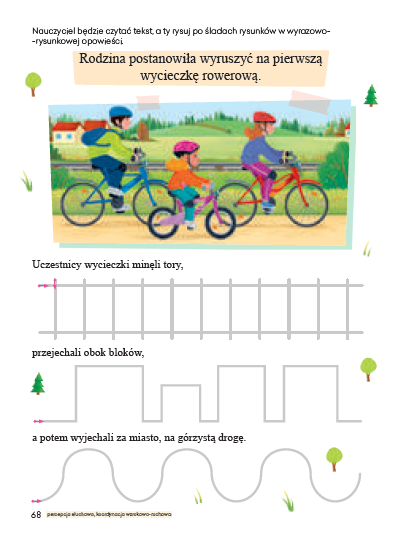 • Karta pracy, cz. 3, nr 69.− Rysujcie po śladach drzewa iglaste. Rysujcie po śladachdrogi między drzewami.• Ćwiczenia dźwiękonaśladowcze.• Naśladowanie głosów baranów i owiec. (Wyjaśnianie,że baran to samiec, a owca – to samica).• Naśladowanie głosu pilnującego ich psa.• Naśladowanie odgłosu dzwoneczków.• Ciąg dalszy ćwiczeń w karcie pracy, cz. 3, nr 69.• Rysowanie po śladach drogi między owcami.• Rysowanie po śladach drogi do domu babci.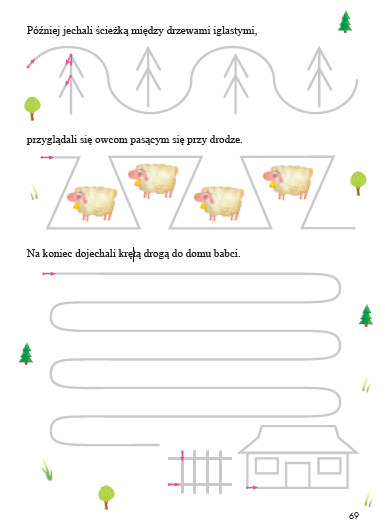 ,,Moja ulubiona forma czynnego wypoczynku” – rysunek uzupełniony wycinanką.Zapoznanie ze sposobem wykonania prac.Kartki z bloku technicznego, kredki, nożyczki, klej, papier kolorowy.Dzieci starają się połączyć rysunek z wycinanką.• Wykonywanie prac przez dzieci.• Omawianie prac przez autorów.Dzieci opowiadają o swojej formie czynnego odpoczynku, przedstawionego w pracy.• Porządkowanie miejsc pracy.• Zabawa Dokończ zdanie.Dzieci siedzą w kole i kolejno kończą zdanie nawiązujące do ich ulubionej formy ruchu:Najbardziej lubię poruszać się podczas...• Zabawa ruchowo-naśladowcza Poruszamy się.Dzieci naśladują jazdę na hulajnodze, rowerze, skakanie na skakance, pływanie, grę w piłkę...na hasło, nazwę tej czynności podaną przez N.• Rozmowa na temat czynnego wypoczynku.− Jak lubicie odpoczywać?− Czy zdrowo jest siedzieć cały dzień przed komputerem, czy – bawić się na podwórku?− Jakie zabawy ruchowe lubicie?− Czy zdrowo jest się poruszać? Dlaczego?• Karta pracy, cz. 3, nr 67.− Obejrzyjcie obrazek przedstawiający koła nałożonena siebie. Pokolorujcie odpowiednio rysunki kół.− Dokończcie rysować kwiatki według wzoru. Pokolorujcierysunki.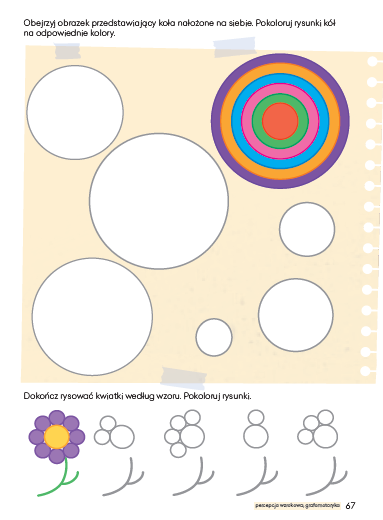 